第２号様式（第５条関係）ＦＡＸ１１９通報用紙（ＦＡＸ番号は１１９です）※事前に氏名、住所、ＦＡＸ番号は記入しておいてください。　□火事です。　　『何が燃えていますか？』自分の家　・　となりの家　・　その他（　　　　　　　　）　□救急です。　　『どうしましたか？』　　　病気　・　けが　・　交通事故　・　その他（　　　　　　）　　『誰が？』　　　自分　・　家族　・　その他（　　　　　　　　　）　　　年齢　　　　　歳　　　　男　・　女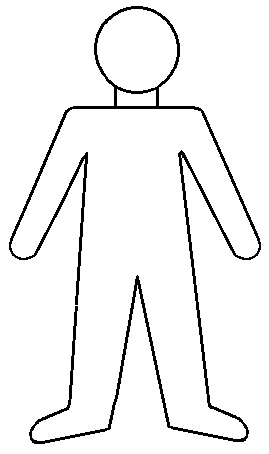 　　『どのような状態ですか？』　　　意識（ ある ・ない ）　　　呼吸（ している ・していない ）　　　痛い　・　苦しい　・　出血している※このＦＡＸを受信した場合は確認書を返信します。　　返信のないときは１１９番に再度送信してください。氏名住所ＦＡＸ番号